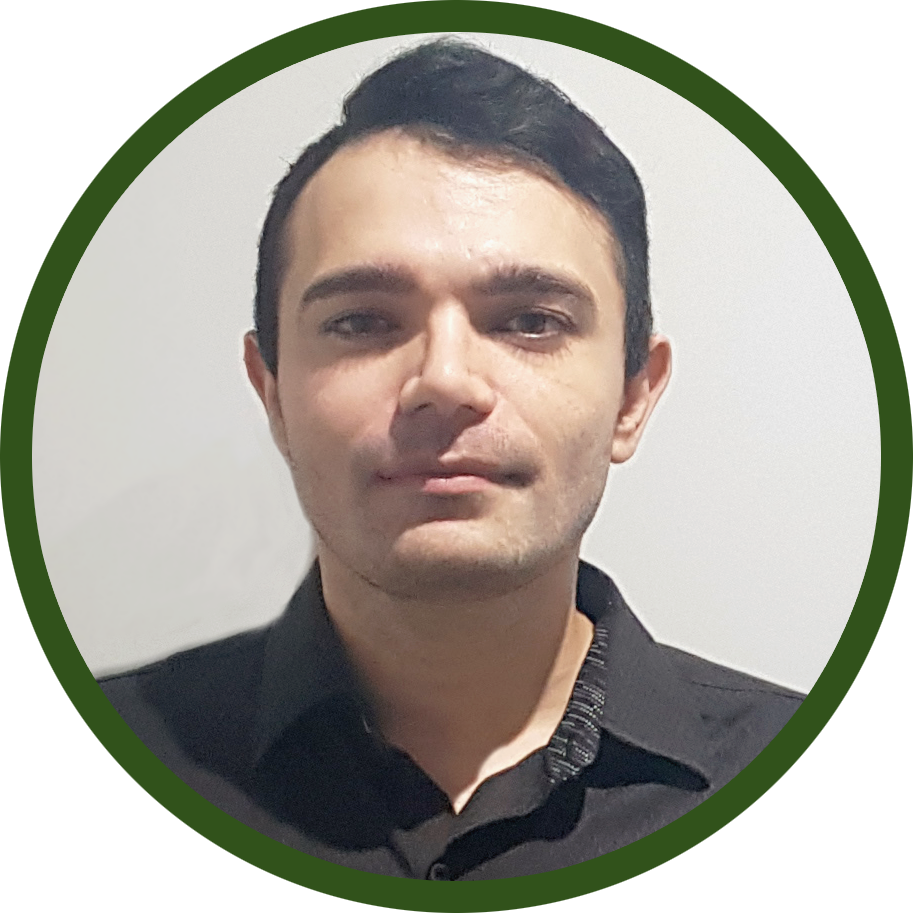 eDUCATIONSeneca College – Toronto – ON - CanadaHigh Honors Diploma – Computer Programming GPA: 4.0 / 4.0.SENAC - BrazilSoftware Development – 4 out of 6 termsUFSC – Universidade Federal de Santa Catarina - BrazilBachelor’s Degree – Business Administration.Maickel SiqueiraSoftware DeveloperLocation: Toronto - ON – CanadaAuthorized to work in Canada.Skills:Backend: Java and Spring Boot, JavaScript, NodeJS, NextJS, and ExpressJS.Frontend and JS Frameworks: HTML, CSS, React, Angular, Handlebars.Scripting and other Languages: Scala with Spark, Python, C++, and bash.Database Languages: SQL, MySQL, SQL Developer, MongoDB.General: Micro Services, Jira, Notion, Agile, Git, Linux, Docker, Kubernetes, WSL, Maven, NPM, Bash, Microsoft Office, Corel Draw, Adobe Photoshop, Unit and Integration Test.ContactCELL PHONE(647)574-2185mcksiq@gmail.comLINKEDIN:https://www.linkedin.com/in/maickel-siqueiraGITHUB:https://github.com/mksiqPortfolio:https://www.maickel.caLanguages:English (Fluent), Portuguese (Native), Spanish (Intermediate), French (Beginner)WORK EXPERIENCEMaickel SiqueiraSoftware DeveloperLocation: Toronto - ON – CanadaAuthorized to work in Canada.Skills:Backend: Java and Spring Boot, JavaScript, NodeJS, NextJS, and ExpressJS.Frontend and JS Frameworks: HTML, CSS, React, Angular, Handlebars.Scripting and other Languages: Scala with Spark, Python, C++, and bash.Database Languages: SQL, MySQL, SQL Developer, MongoDB.General: Micro Services, Jira, Notion, Agile, Git, Linux, Docker, Kubernetes, WSL, Maven, NPM, Bash, Microsoft Office, Corel Draw, Adobe Photoshop, Unit and Integration Test.ContactCELL PHONE(647)574-2185mcksiq@gmail.comLINKEDIN:https://www.linkedin.com/in/maickel-siqueiraGITHUB:https://github.com/mksiqPortfolio:https://www.maickel.caLanguages:English (Fluent), Portuguese (Native), Spanish (Intermediate), French (Beginner)Application Developer – Jarvis at CIBC | June – Now | Toronto, ONCurrently maintaining and developing APIs written in Java with Spring Boot and ETL Jobs with Spark Scala. Working on frontend projects with Angular 10.   Full Stack Developer – BlackBook | May  – June | Brazil - RemoteDeveloped APIs with NodeJS, ExpressJs, and MongoDB. Created containers with Docker and Kubernetes. Created pipelines and deployed on Amazon ECS and EC2. Developed front-end UI with React.  Peer Tutor and Freelancer Software Developer | April 2020 – Now | Toronto, ON, CanadaI am currently teaching software development students and professionals from diverse cultural backgrounds as a peer tutor for Python, C++, JavaScript, NodeJS, Angular, React, SQL, NoSQL (MongoDB), and Java language in a remote setting.Allo delivery app – Software Developer | April 2020 – December 2020 | Toronto, ON, CanadaResponsible for creating web pages with Vue from Figma designs and creating pipelines with Docker, Kubernetes, GitHub Actions and AWS.Seneca College – Peer Tutor | January 2020 – June 2020 | Toronto, ON,  CanadaServed as a peer tutor for C and C++ Programming courses and Introduction to Linux for students. Tutored both in a local setting as in a remote.Eleva Guindastes (Crane Rental) - Administrator and IT manager | 2014 – 2019 - BrazilWorked as a business manager, created and used customized Excel sheets and MySQL database, oversaw day-to-day operations, dealing with customers, projects, and strategic decisions. Maintained the company website with JavaScript, HTML, CSS, and Bootstrap using templates. I excelled at Google Ads and Facebook Ads creating marketing campaigns using Corel Draw and Adobe Photoshop.